 Запорізький туристичний фестиваль-ярмарок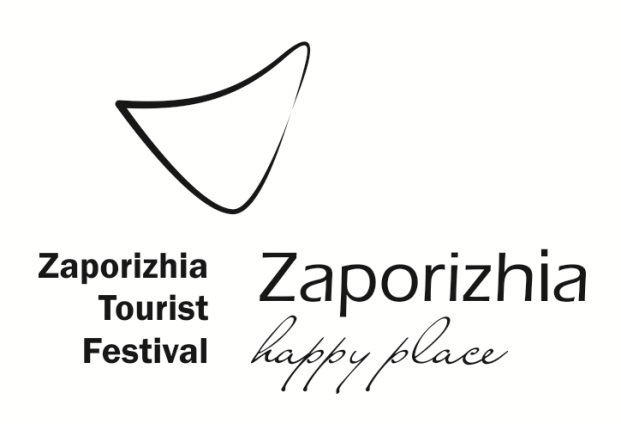 ЗАПРОШУЄ27 травня 2017 року             м. ЗапоріжжяЗаявка на участь у фестивалі-ярмаркуП.І.Б.  контактної особи Назва компаніїКількість представниківКонтакти: областьнаселений пункт, поштова адресателефон, e-mailСфера діяльностіРозмір власного додаткового обладнання Участь у прес-турі(представники регіональних ЗМІ)			ТАК			НІ** Виставкове місце надається безкоштовно (палатка, стіл, 2 стільця)*** Заявка подається до 15 травня 2017 року на ел. адресу: zaptur@ukr.net      Телефони для довідок: (061) 239-06-33, (096) 109-04-56 Катерина.